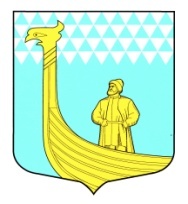 АДМИНИСТРАЦИЯМУНИЦИПАЛЬНОГО ОБРАЗОВАНИЯВЫНДИНООСТРОВСКОЕ СЕЛЬСКОЕВолховского муниципального районаЛенинградской областиР А С П О Р Я Ж Е Н И Едеревня Вындин Остров  от «__21__»   ноября 2018 года                                                      №   77О проведении общероссийского дня приёма граждан	В соответствии с поручением Президента Российской Федерации от 26 апреля 2013 года № Пр-936, в целях охраны прав и свобод человека и гражданина, обеспечения согласованного функционирования и взаимодействия органов государственной власти и органов местного самоуправления в данной сфере1. Организовать и провести 12  декабря 2018 года в администрации МО Вындиноостровское сельское поселение общероссийский день приема граждан с 12-00 часов до 20-00 часов.2. Назначить Черемхину Екатерину Владимировну, ведущего специалиста  администрации, ответственным лицом за техническую организацию автоматизированного рабочего места главы администрации, ведущего личный прием граждан и прием граждан в доступных режимах связи в администрации МО Вындиноостровское сельское поселение 3. Специалисту администрации Григорьевой Елене Алексеевне: 3.1.Обеспечить 28 ноября 2018 года размещение на информационном стенде и официальном сайте муниципального образования информацию о дате и месте проведения общероссийского дня приема граждан, вопросах, решение которых входит в компетенцию администрации МО Вындиноостровское сельское поселение, порядке осуществления предварительной записи граждан на личный прием;3.2.Организацию предварительной записи заявителей на личный прием в общероссийский день приема граждан;3.3. Подготовку и представление в общий отдел администрации Волховского муниципального района итоговых сводных отчетов (в электронном виде и на бумажном носителе) по результатам проведения общероссийского дня приема граждан.4. Утвердить прилагаемый Порядок организации предварительной записи заявителей на личный прием в общероссийский день приема граждан в администрации МО Вындиноостровское сельское поселение, согласно приложению.5. Контроль за исполнением распоряжения оставляю за собой.Глава администрации                                                               М.ТимофееваПриложение к распоряжениюАдминистрации МО Вындиноостровское сельское поселение от «21» ноября 2018 г. №  _77___ПОРЯДОКпроведения предварительной записи на личный прием граждан в день Конституции Российской Федерации 12 декабря 2018 года1.Предварительная запись заявителей на личный прием (далее – предварительная запись) осуществляется в приемной администрации МО Вындиноостровское сельское поселение, кабинет № 2,  (далее – Приемная) по адресу: 187440, Ленинградская область, Волховский район, деревня Вындин Остров, ул. Школьная. д.1-а  с 29 ноября по 11 декабря 2018 года в рабочие дни с 9 до 17 часов. Предварительная запись не осуществляется в обеденный перерыв с 13 до 14 часов.2.Предварительная запись осуществляется посредством личного обращения заявителя в администрацию  либо телефонного звонка по номеру 8 (813) 63 37-641.3.Для осуществления предварительной записи заявителю необходимо сообщить:-фамилию, имя, отчество (при наличии); наименование юридического лица;-адрес для направления ответа;-суть предложения, заявления или жалобы.4.Предварительная запись осуществляется по вопросам, отнесенным к компетенции органов местного самоуправления  МО Вындиноостровское сельское поселение.5.В ходе предварительной записи заявителям даются следующие разъяснения:-В помещении администрации рассмотрение обращений по существу осуществляется уполномоченными лицами, в компетенцию которых входит решение поставленных в обращениях вопросов (далее – уполномоченные лица) при согласии заявителей в режиме видео-конференц-связи, видеосвязи, аудиосвязи или иных видов связи.-Предварительная запись заявителей осуществляется путем внесения информации в специализированную систему делопроизводства.-В случае обращений по вопросам, решение которых не входит в компетенцию органов местного самоуправления МО Вындиноостровское сельское поселение, заявителям даются устные разъяснения о способах и порядке обращения в органы государственной власти и органы местного самоуправления в день проведения общероссийского дня приема граждан.- Заявителям устно сообщается ориентировочное время проведения личного приема в Приемной, исходя из продолжительности приема одного заявителя 15-20 минут.6.Время приема может быть смещено в случае увеличения времени приема по предыдущей записи, или в случае приема заявителей, обратившихся непосредственно в день проведения общероссийского дня приема граждан.7.Право использования забронированного времени приема не может быть передано другому лицу.8.В случае неявки заявителя на личный прием по истечении 10 минут с назначенного времени, прием осуществляется в имеющиеся свободные периоды времени либо в порядке общей очереди.9.В случае отказа заявителя от личного приема по предварительной записи, заявителю рекомендуется заблаговременно известить об этом работника Приемной, осуществляющего предварительную запись любым удобным способом.